Instituto Federal de Educação, Ciência e Tecnologia de São Paulo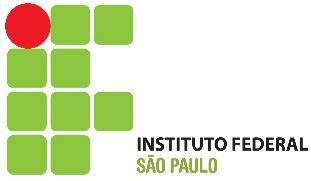 Pró-reitoria de Desenvolvimento InstitucionalDiretoria de Administração de PessoalGerência de Cadastro e Pagamento de PessoalSUAP (DAA-TUP) n° ________________________________________PROGRAMAÇÃO DE FÉRIASÀ CGP – Coordenadoria de Gestão de PessoasEu,___________________________________________________________, em exercício no Câmpus Avançado Tupã, matrícula SIAPE n° ___________, ocupante do cargo de ____________________________________, solicito o GOZO DAS FÉRIAS referentes ao exercício de _______, nos períodos que seguem:(*) escrever sim ou não nos parêntesesImportanteA antecipação de 50% da Gratificação Natalina poderá ser requerida desde que a programação das férias seja anterior ao mês de junho. No caso de parcelamento, poderá ser solicitada em qualquer das etapas (caso não faça a opção, o servidor receberá a antecipação normal automaticamente no mês de junho);O pagamento da antecipação de 70% da remuneração das férias, integrais ou parceladas, será descontado de uma só vez na folha de pagamento correspondente ao mês seguinte ao do início das férias. Dessa forma, no caso de parcelamento de férias, é necessário que o servidor especifique em qual(is) parcela(s) deseja essa opção;Docentes não ocupantes de cargo administrativo, devem agendar as férias de acordo com o calendário escolar.De acordo,PeríodoDataQtde diasAdiant. Gratificação natalina*Adiant. 70% rem. Férias/restituição*1°De          /         /           a            /         /       (          )(          )períodoDe          /         /           a            /         /       (          )(          )2°De          /         /           a            /         /       (          )(          )PeríodoDe          /         /           a            /         /       (          )(          )3°De          /         /           a            /         /       (          )(          )PeríodoDe          /         /           a            /         /       (          )(          )[Local e Data][Assinatura do(a) servidor(a)][Local e Data][Local e Data][Assinatura da chefia imediata][Local e Data]